Colégio Equipe de Juiz de Fora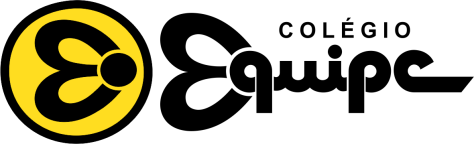 Ensino Fundamental e Ensino MédioRua São Mateus, 331 - São Mateus - (32) 3232-8686Data:30/11/2020Prezados estudantes, iniciamos mais uma semana de uma rotina de estudos. O cronograma é uma importante ferramenta para o prosseguimento dos estudos. Fiquem atentos às designações: 1. “YouTube EQUIPE”: a videoaula foi gravada pelo nosso professor e disponibilizada no canal do YouTube da escola; 2. “YouTube SAE”: a videoaula é gravada pelo nosso parceiro SAE DIGITAL e está disponível no YouTube do Sistema; 3. “Live com Google Meet”: a aula/plantão será ao vivo com nosso professor (atentar­se ao horário), mas será gravada para sua introdução no canal da escola afim de poder ser consultada posteriormente; 4. Material disponível em SITE EQUIPE: exercícios, aulas em ppt, documentos, atividades, avaliações, bem como esse cronograma, estão disponíveis em: Aluno> Ensino Médio> Material de apoio. Estamos cientes de que qualquer ação que façamos, nunca substituiremos a presença do educador junto ao educando, mas estamos à disposição, informando periodicamente os estudantes pelos grupos criados no WhatsApp, e disponíveis no telefone da coordenação. Cronograma_Semana 34_ 2020 - E. Médio - 2ºs anos (4º Bimestre)Cronograma_Semana 34_ 2020 - E. Médio - 2ºs anos (4º Bimestre)Cronograma_Semana 34_ 2020 - E. Médio - 2ºs anos (4º Bimestre)Cronograma_Semana 34_ 2020 - E. Médio - 2ºs anos (4º Bimestre)Cronograma_Semana 34_ 2020 - E. Médio - 2ºs anos (4º Bimestre)Cronograma_Semana 34_ 2020 - E. Médio - 2ºs anos (4º Bimestre)Cronograma_Semana 34_ 2020 - E. Médio - 2ºs anos (4º Bimestre)Cronograma_Semana 34_ 2020 - E. Médio - 2ºs anos (4º Bimestre)Cronograma_Semana 34_ 2020 - E. Médio - 2ºs anos (4º Bimestre)Cronograma_Semana 34_ 2020 - E. Médio - 2ºs anos (4º Bimestre)Cronograma_Semana 34_ 2020 - E. Médio - 2ºs anos (4º Bimestre)Cronograma_Semana 34_ 2020 - E. Médio - 2ºs anos (4º Bimestre)Cronograma_Semana 34_ 2020 - E. Médio - 2ºs anos (4º Bimestre)Cronograma_Semana 34_ 2020 - E. Médio - 2ºs anos (4º Bimestre)Cronograma_Semana 34_ 2020 - E. Médio - 2ºs anos (4º Bimestre)Cronograma_Semana 34_ 2020 - E. Médio - 2ºs anos (4º Bimestre)Cronograma_Semana 34_ 2020 - E. Médio - 2ºs anos (4º Bimestre)Cronograma_Semana 34_ 2020 - E. Médio - 2ºs anos (4º Bimestre)HorárioHorárioSegunda (30/11)Terça (01/12)Quarta (02/12)Quinta (03/12)Sexta (04/12)Sexta (04/12)Sexta (04/12)07:1007:10Literatura (Tatiana)Live com Meet: Modernismo Brasileiro e vanguardas EuropeiasHistória I (Matheus) Independência da América EspanholaPortuguês (Victor)Live com Meet: Correção da BimestralFísica II (Lélio)Live com Meet:Correção da avaliação bimestralQuímica I (Anderson)Live com Meet: Isomeria.Química I (Anderson)Live com Meet: Isomeria.Química I (Anderson)Live com Meet: Isomeria.08:0008:00Física I (Everton)Live com Meet: Primeira Lei da TermodinâmicaEducação Física (Rafael e Wallace)Aula YouTUbe Equipe - Treinamento funcional: Biologia II (Fabrício)Live com Meet: Fisiologia vegetalInglês (Ana Paula)Live com Meet: correção da bimestral e início do capitulo 1 livro 4Literatura(Tatiana)Live com Meet: Modernismo Brasileiro e vanguardas EuropeiasLiteratura(Tatiana)Live com Meet: Modernismo Brasileiro e vanguardas EuropeiasLiteratura(Tatiana)Live com Meet: Modernismo Brasileiro e vanguardas Europeias08:5008:50Geografia I (Leonardo)Leitura e exercícios da pág 516, apostila 4Redação (Maika)Live com Meet: capítulo 1 apostila 4Química II (Bonoto)Exercícios / atividades agendadas em AVA SAEMatemática II (Jaime)Live com Meet: Média, moda e medianaQuímica II (Bonoto)Live com Meet: tira-dúvidasQuímica II (Bonoto)Live com Meet: tira-dúvidasQuímica II (Bonoto)Live com Meet: tira-dúvidas10:0010:00Física I (Everton)Live com Meet: Primeira Lei da TermodinâmicaMatemática I (Jorge)Live com Meet: Exercícios de progressão geométrica, apostila 4, páginas 170 a 173Sociologia (Vinícius)Live com Meet: Módulo 11 - A Ética Protestante e o Espírito do Capitalismo - Livro pág. 97-100História II (Fernando)Live com Meet: Segundo Reinado : ImigraçãoQuímica I (Anderson)Live com Meet: Isomeria.Química I (Anderson)Live com Meet: Isomeria.Química I (Anderson)Live com Meet: Isomeria.10:5510:55Geografia II (Thiago)Live com Meet: Correção da prova bimestral e Conflitos pela Terra (apostila 3 - 605)Biologia (Bernardo)Live com Meet: correção da bimestralPortuguês (Victor)Live com Meet: CraseFísica II (Lélio)Correção dos exercícios 1 ao 3, página 281, livro 4Biologia I (Bernardo) Live com Meet: Sistema excretórioBiologia I (Bernardo) Live com Meet: Sistema excretórioBiologia I (Bernardo) Live com Meet: Sistema excretório11:4511:45Matemática I (Jorge)Live com Meet: Correção da prova e exercícios de prograssão geométrica, apostila 4, páginas 170 a 173Geografia (Leonardo)Live com Meet: pág 516, apostila 4Matemática I (Jorge)Live com Meet: Exercícios de prograssão geométrica, apostila 4, páginas 170 a 173.Matemática II (Jaime)Plantão tira-dúvidas WhatsApp Biologia I (Bernardo) Live com Meet: Sistema excretórioBiologia I (Bernardo) Live com Meet: Sistema excretórioBiologia I (Bernardo) Live com Meet: Sistema excretório13:0013:0014:0014:00Educação Física (Rafael e Wallace)Aula YouTUbe Equipe - Lutas e condicionamento: 15:0015:00Filosofia (Alessandro) Live com Meet: ESCOLA DE FRANKFURTFilosofia (Alessandro) Live com Meet: ESCOLA DE FRANKFURTFilosofia (Alessandro) Live com Meet: ESCOLA DE FRANKFURT17:3017:30